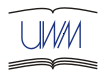 Uniwersytet Warmińsko – MazurskiInstytut Polonistyki i Logopedii Zakład Teorii LiteraturyZgłoszenie udziału w interdyscyplinarnej konferencji naukowej:Popkulturowe formy pamięci Olsztyn, 20 – 21 kwietnia 2017Tytuł, stopień – imię i nazwisko: ………….Uczelnia, instytut / Instytucja: ……….…….Temat wystąpienia: …………………………Streszczenie (do 1200 znaków):Dodatkowe uwagi (np. sprzęt potrzebny przy wygłaszaniu referatu): Adres do korespondencji:……………….Telefon: ……………………………………e-mail:……………………………………...Dane do faktury (w przypadku konieczności otrzymania faktury za opłatę konferencyjną proszę o dokładne dane nabywcy):Nazwa jednostki: ………………………….Adres: ………………………………………NIP :………………………………………….Opłatę konferencyjną w wysokości 300 zł* prosimy wnieść na konto (numer zostanie podany w mailu zwrotnym) do 31 marca 2017. *Opłata obejmuje koszt dwóch posiłków obiadowych. Planujemy druk wybranych materiałów pokonferencyjnych. Zgłoszenia prosimy przesyłać w formie elektronicznej na adres mailowy konferencji: popkulturowe_formy@wp.pl albo pocztą tradycyjną:Uniwersytet Warmińsko-MazurskiInstytut Polonistyki i Logopediiul. K. Obitza 1 10-725 OLSZTYNtel. 89 5246361 tel./fax 89 527 63 13Informujemy, że podane przez Pana/Panią informacje zostaną wykorzystane zgodnie z Ustawą o Ochronie Danych Osobowych z dn. 29.08.1997 r. (Dz.U. 2002 r., nr 1 poz. 926, ze zm.) w celu realizacji zadań statutowych.Data …………………………………… 		Podpis………………………………..